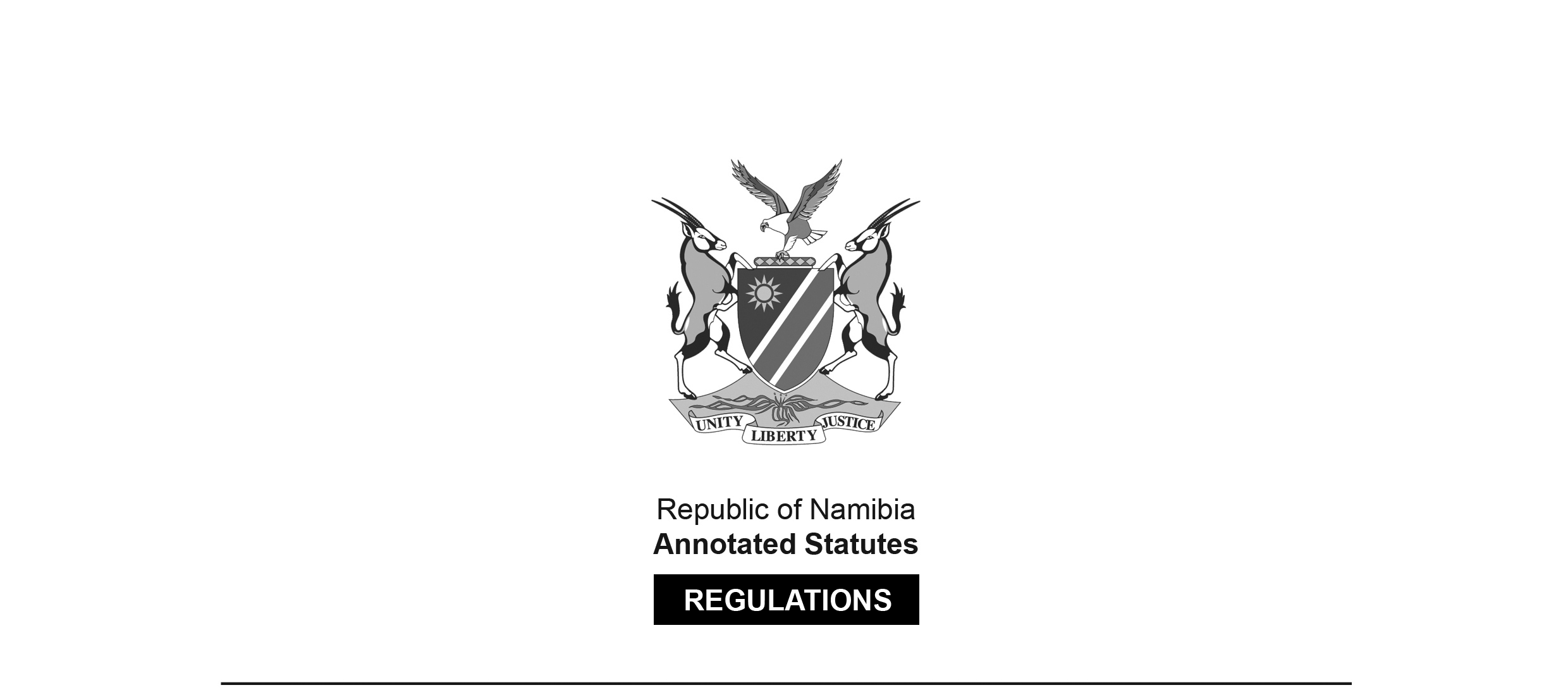 REGULATIONS MADE IN TERMS OFAllied Health Professions Act 7 of 2004section 55 read with section 19(1)Regulations relating to the Minimum Requirements for Registration as Medical Laboratory TechnicianGovernment Notice 29 of 2007(GG 3795)came into force on date of publication: 22 February 2007The Government Notice which publishes these regulations notes that they were made 
on the recommendation of the Interim Allied Health Professions Council of Namibia.ARRANGEMENT OF REGULATIONS1.	Definitions 2.	Minimum requirements for registration as a medical laboratory technician 3.	Evaluation by the Council Definitions1.	In these regulations, unless the context otherwise indicates, a word or expression defined in the Act has that meaning, and -“Council” includes the Interim Allied Health Professions Council of Namibia established under section 59 of the Act;“medical laboratory technician” means a person registered under the Act as a medical laboratory technician (blood transfusion), a medical laboratory technician (chemical pathology), a medical laboratory technician (haematology), a medical laboratory technician (histopathology), a medical laboratory technician (microbiology), a medical laboratory technician (cytology) or a medical laboratory technician (clinical pathology);“the Act” means the Allied Health Professions Act, 2004 (Act No. 7 of 2004).Minimum requirements for registration as a medical laboratory technician2.	(1)	The minimum requirements referred to in section 19(1) of the Act, which entitles a person to be registered as a medical laboratory technician in terms of the Act are:(a)	a senior secondary certificate with a minimum of a C symbol on IGCSI level or a 4 symbol on HIGCSI level, in Mathematics, Physical Science, Biology and English; and(b)	a qualification in medical technology, granted by any training institution or examining authority, after full time training for a period of not less than two years in a laboratory at such institution or examining authority or at any other laboratory.(2)	The Council must approve, in terms of the Act -(a)	the curriculum relating to the qualification; and(b)	the training institution, examining authority or laboratory, referred to in subregulation (1)(b).(3)	The training in a laboratory referred to in subregulation (1)(b) must be done under the supervision of a medical technologist registered in terms of the Act and authorised by the Council in writing for such purpose.(4)	On the completion of the training referred to in subregulation (1)(b), the trainee must pass, to the satisfaction of the Council, an evaluation referred to in regulation 3.Evaluation by the Council3.	(1)	Any person who complies with regulation 2, may apply in writing to the Council to be evaluated by the Council in accordance with section 21(3) of the Act.(2)	An application made in terms of subregulation (1) must be accompanied by the fees relating to the evaluation as determined by the Council under section 27(1) of the Act or proof of payment of the fees.